Kunigas Juozas Matelionis Violeta Aleknienė,istorikėKun. Juozas Matelionis buvo uolus Dievo tarnas mažose Rokiškio dekanato parapijose. Atskleistas gyvenimas parodė, kad jis liko užmirštas tautos ir religijos švyturys. Prasidėjus Holokaustui Panemunėlio valsčiuje susikryžiavo dviejų gyvenusių, skirtingų tautybių, gerai pažįstamų vyrų – kun. J. Matelionio ir Naumano Olkino gyvenimai.N. Olkinas turėjo keturis vaikus. Išskirtiniais gabumais išsiskyrė dukra Matilda. Ji buvo gimnazistė, rašė eiles. Tiksliai niekas negali nustatyti kada tėvas perdavė kunigui saugoti dukros dienoraštį. Žydų Olkinų ir Jofės šeimas kalino Panemunėlio dvaro buvusiame kumetyne. Archyviniai duomenys atskleidžia, kad kun. J. Matelionis buvo susitikęs su nelaimingaisiais. Dienoraštis ir nekaltų žmonių mirtis yra nepalyginami dalykai. Pakeisti niekas nieko negalėjo. Dešimt metų dienoraštis išgulėjo Panemunėlio Šv. Juozapo Globos bažnyčioje už Didžiojo altoriaus po grindimis. Turim už tai būti dėkingi humaniškos sielos žmogui – kun. J. Matelioniui. Be išsaugoto eksponato mes apie M. Olkinaitę žinotume tik kelis autobiografinius faktus. Jame jaunoji poetė rašė savo išgyvenimus, sukurtas eiles. Dienoraštis tapo, kaip Dievo apvaizdos ženklas, bylojantis jaunatvišką gyvenimo šviesą tragiško ir beprasmiško likimo akivaizdoje. M. Olkinaitės atminimui vyko įvairūs renginiai. Jų metu mažai buvo girdimas dienoraščio saugotojo vardas. Šis žmogus dėjo visas pastangas, kad Lietuva niekada neprarastų laisvės. Pagal galimybes slėpė sovietų persekiojamus  piliečius, juos gelbėjo nuo tremties, per ryšininkus perduodavo žinias partizanams, agitavo rinkti lėšas nuo karo nukentėjusiems parapijiečiams ir t.t.Iki tremties buvo atsargus, rūpinosi parapijos reikalais. Pokario politinė suirutė suluošino daugelio gyvenimus. Prasidėję trėmimai neaplenkė ir kun. J. Matelionio. Šiam atvejui galima pritaikyti posakį „geriau turėk protingą priešą negu draugą išdaviką“. Kas išdavė, tiksliai nėra atskleista. Viena panemunėlietė straipsnio autorei minėjo išdaviko pavardę. Tai buvo daug metų su kunigu bendravęs žmogus. Vėliau jį patį sovietai nuteisė ir pasodino į belangę. Dar vieno apie Panemunėlio kraštą istorinio straipsnio tikslas, remiantis biografiniais faktais, archyviniais dokumentais, žmonių prisiminimais parodyti, kaip mažytės parapijos eilinis kunigas prisidėjo prie svarbiausių laisvo gyvenimo vertybių išsaugojimo. Už pagalbą ruošiant šią medžiagą straipsnio autorė dėkoja Panevėžio vyskupijos administracijai, Rokiškio Juozo Keliuočio viešosios bibliotekos bibliotekininkei Audrai Tupalskiene, Ragelių padalinio darbuotojai , Rokškio krašto muziejaus skaitmenintojai Irenai Sadauskienei,                                     panemunėliečiams Irenai ir Edmundui Kubiliams, kunigo dukterėčiai Irenai Žemaitienei, Joanai Tunaitienei. Savo vietą straipsnyje rado jau a. a. išėjusių kraštiečių Juozo Rudoko, Eleonoros Rudokienės, Genovaitės Zolubaitės-Buzienės, Marijonos Nakčerienės, Liudvikos Kepalienės, Juozo Vaičionio prisiminimai. Atkurti nuveiktų darbų vaizdą padėjo I. Žemaitienės, Edmundo Bitino, M. Nakčerienės, L. Kepalienės, O. Skipskienės fotografijos iš asmeninių albumų. Būsimas kunigas gimė 1893 m. kovo 25 d. Gabrieliškio kaime, Alantos valsčiuje, Molėtų apskrityje. Šeima didelė. Mataušas ir Ona Matulioniai susilaukė dešimt vaikų. Užaugo penkios dukros – Uršulė, Ona, Apolonija, Marijona, Mikalina, keturi sūnūs – Juozapas, Viktoras, Antanas, Napoleonas. Visi Matelionių šeimos vaikai lankė Alantos pradžios mokyklą. Toliau mokytis leido tik vieną sūnų Juozapą. Dukterėčia Irena Žemaitienė teigė, kad gal šis berniukas iš dešimties vaikų pulko buvo gabiausias. Šeima didelė. Turėjo tik 1 ha žemės. Kitiems šeimos nariams anksti reikėjo pradėti dirbti. Kun. J. Matelionis asmens lape rašė „1910-1913 m. lankiau Utenos miesto mokyklą, įsigyti amatą nuo 1913 m. liepos 10 d. iki 1914 m. mokiausi Rygoje privačiai, nuo 1915 m. spalio 20 d. iki 1916 m. lankiau „Ryto“ paruošiamuosius kursus Vilniuje, nuo 1917 m. kovo 15 d. iki 1917 m. liepos 15 d. mokiausi vokiečių pedagoginiuose kursuose Marijampolėje. 1 Kauno kunigų seminarijoje studijavo nuo 1917 m. iki 1921 m. Išaugęs darbščioje, darnioje šeimoje, baigęs įvairius kursus, Kauno kunigų seminarijoje buvo geras, darbštus studentas, sąžiningas klierikas. Būsimo kunigo sesuo Uršulė liko nevedusi. „Iš kaimo ji pėsčia nešdavo broliui maisto lauknešėlius į Kauną. Atėjusi pas mus Uršulytė atsisėdusi ant pečiaus tamsoje megzdavo kojines. Žibalinės lempos nedegdavo. Labai ją mylėjo mano mamytė“ 2 laiške rašė dukterėčia Irena Žemaitienė. Po studijų Kauno kunigų seminarijoje „J. Matelionis 1921 m. vasario 13 d. įšventinamas į subdiakonus“ 3, o po metų – 1922 m. balandžio 2 d. davė įžadus, kad gyvenimą skiria Dievo žodžio skleidimui žemėje. „1926 m. rugsėjo 13 d. buvo priimtas į Kauno universiteto Teologijos ir filosofijos fakulteto Teologijos skyrių, kurį baigė 1928 m. gegužės 19 d.“ 4.1 Studijuodamas universitete buvo „Vytauto“ klubo steigėjas ir narys. Pirmoji būsimo vikaro tarnystės vieta – Rokiškio parapija. Žemaičių vyskupijos kurijai Kaune J. Matelionis rašo „Šiuomi pranešu, kad 1922 m. gegužės 6 d. atvykau pildyti vikaro pareigas prie Rokiškio bažnyčios“. 5Jaunasis vikaras greitai atskleidė savo organizacinius gabumus. Atgaivino prigesusią katalikiškų organizacijų veiklą. Katalikiškos organizacijos savo idėjoms skleisti pasitelkė ne tik dalyvavimą Šv. Mišiose. Jos pritaikė įvairias veiklos formas, kurios padėjo išplėsti švietimo, kultūrinės veiklos erdves. „Blaivybės draugija“ įsteigė arbatinę, „Pavasario“ knygyną. Lietuvos Moterų skyrius savo lėšomis išleido du žurnalo „Moteris“ numerius (1927 m. Nr. 10, 1929 m. Nr. 10), sušelpė daug studentų, moksleivių. „Savo laiku pavasarininkai buvo laikomi vieni geriausių organizatorių. Daug nuopelnų čia turi kunigas J. Matelionis, kuris beveik per 10 metų viso to judindamas. Jis vienas organizacijas įsteigė, kitas jau įsteigtas sustiprino ir išplėtė“ rašo K. Styra. 6 Jaunasis vikaras dirbo mokyklose, gimnazijose. Buvo Rokiškio gimnazijos Tėvų komiteto pirmininkas. Į mokyklas po 6 ar 8 km. eidavo pėsčias, važiuodavo dviračiu. Kai jis buvo iškeltas iš Rokiškio parapijos tikintieji rašė: mums rokiškėnams skaudu ir labai skaudu Gerbiamo kunigo netekus, mes netekome geriausio prietėliaus Globėjo ir Vado“. 7Nuo 1931 m. gruodžio 15 d. persikėlė dirbti į mažą Ragelių parapiją. Bažnytėlė maža, medinė. Ją 1838 m. statė kunigaikštis Tyzenhauzas. Čia nebuvo jokio visuomeninio gyvenimo. Atvykęs kunigas įsteigia Lietuvos Katalikių moterų skyrių, „Pavasario“ kuopą, „Angelaičių“ draugiją. „Tam darbui jis atsidavęs visa siela. Jo veikimas yra platus ir krikščioniškas artimo meilės darbas. Pas jį randi atostogas praleidžiančius neturtingus mokinius. Keletai jų jis yra davęs galimumą tęsti mokslą. Šelpia ligoninius, vargšus. Jis pats visada dirba tyliai, nesiafišuodamas. Dirba iš anksto žinodamas, kad tos rūšies darbas yra reikalingas. Kiekvienas liaudies ir jaunimo vadas galėtų iš jo pasimokyti. Knyga yra jo draugas. Graži biblioteka puošia jo darbo kambarį“ 8  – taip jauno kurato veiklą Rageliuose apibūdina K. Styra. Kunigo rūpesčiu mažame kaimelyje buvo kapinės užverstos akmenų tvora, sutvarkyta varpinė. 1932 m. su kunigų delegacija lankėsi Romoje. Apie jauno kunigo veiklą yra rašoma Ragelių miestelio istorijoje. Orginalas saugomas šio miestelio bibliotekoje.Vikaro atsidavimą katalikiškoms ir visuomeninėms organizacijoms byloja jo kabinetas. „Spintos apkrautos archyvais, bylomis, valdybos knygomis. Matyt dirbo ir labai aukojosi inteligentiškosioms pajėgoms“. 9Rokiškio krašto tikinčiuosius žavėjo kun. J. Matelionio atsidavimas tikėjimui, pagarba ir pagalba neturtingiems žmonėms.1932 m. lapkričio 22 d. Pandėlio parapijiečiai parašė laišką Panevėžio vyskupijai Kazimierui Paltarokui, kuriame pageidauja, kad  jo Ekscelencija vyskupas skirtų kun. J. Matelionį į Pandėlio parapiją „kaip labai darbštų, energingą ir gabų kunigą, nes parapija yra apylinkės centras ir bažnyčios reikalai labai blogai sutvarkyti, todėl svarbu turėti darbštų kleboną“. 10 Pasirašė 42 parapijos tikintieji. Pandėliečių pageidavimas liko neišpildytas. Panemunėlio parapijoje keturiolika metų dirbęs ir sulaukęs garbaus amžiaus Kun. Kazimieras Mockus savo paties prašymu išsikėlė į Kupiškį. Čia jis gyveno iki mirties. Panemunėliečiai šį Dievo tarną lygino su geru ūkininku. „Visuomeninės ir katalikiškos organizacijos merdėjo, priblėso kun. J. Katelės skleista kultūrinė ir švietėjiška veikla. Aukštas, stambus žmogysta užsiropštęs ant bažnyčios bokšto mėgo dažnai žiūrovais žiūrėti, kaip dirba samdiniai Naujikų palivarke. Pro didelius medžius nedaug ką įžiūrėdavo. Gerai matė prie Nemunėlio upelio šienaujančius žmones“11 prieš daugelį metų pasakojo M. Nakčerienė.Panevėžio vyskupijos vyskupas Kazimieras Paltarokas žinodamas Panemunėlio parapijos XIX a. pab – XX a. pr. kun. J. Katelės ir jo bendraminčių nuveiktus darbus ir norėdamas visa tai atgaivinti, 1934 m. gruodžio 31 d. perkelia kun. J. Matelionį administratoriumi į Panemunėlį. Naujasis kunigas apsigyvena savo išskirtinę istoriją turinčioje klebonijoje. Niekas beveik nebuvo pakeista, tik į svečių kambaryje įkurta biblioteka. Visais istoriniais laikotarpiais bažnyčia daugiau ar mažiau įsitraukdavo į politiką. Nors bažnytinė valdžia visada liepdavo nuo šio reiškinio atsiriboti. Didžioji Dievų tarnų dalis palaikė laisvą ir demokratinę Lietuvą, kiti pasuko išdavystės keliu. Kun. J. Matelionis pasisakė už tai, kad valdžia turi rūpintis bažnyčia. 1933 referate „Kunigai ir politika“ rašė:1. Kad būtų užtikrinta bažnyčiai tinkama būklė.2. Kad bažnyčia turėtų tinkamų teisių mokykloj ir jaunuomenės auklėjime.3. Kad būtų kovojama prieš civilių metrikaciją.4. Kad katalikiškos organizacijos, KVC nariai galėtų netrukdomai veikti. Šia tema 1933 m. vyko kunigų konferencija Kupiškyje. Referato tikslas – stiprinti tikėjimą visose gyvenimo porcijose. Sutvarkęs savo buities reikalus kun. J. Matelionis Panevėžio vyskupui pateikia raštą: „šiuo pranešu Ekscelencijos žiniai, kad 1935 m. sausio 20 d. pradėjau eiti Panemunėlio bažnyčios administratoriaus pareigas“.12Panemunėlyje tuo metu dirbo vikaras Mykolas Gaška. Naujasis kunigas padidino pastoracinių darbų apimtį, ypač reikalavo stropiai dirbti su vaikais ir jaunimu. Vikaras M. Gaška vos spėja suktis. Suaktyvėja angelaičių veikla. Gerasis vikaras ruošiantis katekizmui iš vaikų mažai reikalavo. Dailininkas J. Vaičionis savo prisiminimuose rašo: visi vaikai norėjo, kad katekizmą aiškintų kunigėlis. Jis niekad nesupykdavo, su vaikais pažaisdavo. O jei ir ką paklausdavo tai pats ir atsakydavo. Klebonui būtinai reikėjo atsakyti taip, kaip katekizme parašyta. Jei ne taip atsakydavai tai kun. J. Matelionis sugebėdavo apibarti“. 13Pirmos Komunijos priėmimo iškilmės prilygo atlaidų šventei. Po Šv. Mišių visi vaikai su vikaru ir klebonu aplankydavo kun. J. Katelės kapą, nusifotografuodavo prie bažnyčios paradinių durų. Naujai pastatytoje parapijos salėje ponai Biknevičiai kartu su klebonijoje dirbusiais tarnais paruošdavo iškilmingus pietus. Visų darbų organizatorius buvo kun. J. Matelionis. „Kunigėlis nuvedė visus į parapijos namą, vadinamą ubagynu. Toje salėje ilgi stalai buvo apkarauti skanėstais, net tokiais, kokių gyvenime nebuvau valgęs. Ponas, sveikindamas mus su Kristaus pirmą kart apsilankymu mūsų širdelėse sakė, kad pirma Komunijos diena yra pati brangiausia gyvenime diena. 14Panemunėlio angelaičių pulkas greitai pradėjo formuotis į kuopeles ir organizuoti savo veiklą. Darbščios, energingos angelaičių vadovės A. Čepelytė, B. Vaštokaitė, E. Vaičionytė rengdavo angelaičių vaikų tėvų susirinkimus. Juose kada tik laiko turėdavo dalyvaudavo kun. J. Matelionis. Po susirinkimų tėvai noriai prašydavo savo vaikus priimti į angelaičių šeimą. Jai priklausė parapijoje gyvenę vaikai iki 12 metų. Tikslas – vaikams įdiegti tvirtą pasitikėjimą, tėvynės meilę, dorus papročius, blaivybės jausmą.Dar prieš vaišes vikarai su vaikais parengdavo programą ir ją parodydavo prie kun. J. Katelės kapo. „Prie kanauninko kapo dainuodavome angelaičių himną „Mylėkim dievą ir tėvynę, mylėkim savo tėvelius, kalbėkim maldą kasdieninę“. Vikaras M. Gaška susodinęs vaikus ant žolės pasakodavo apie šventųjų gyvenimą, kartu žaisdavo žaidimus“. 15Straipsnio autorės mama Liudvika Bieliūnaitė-Kepalienė yra labai jautriai perteikusi angelaičių mergaičių bendravimą su kun. J. Matelioniu. „Mama mane apvilkdavo balta suknele, užsimaudavau kojines ir apsiaudavau šviesios spalvos sandaliukus. Tėvelio brolis Jonas Bieliūnas buvo nupynęs mažą pintinėlę. Pasiėmusi į rankas krepšį su pievose rinktomis gėlėmis, kartu su mamyte skubėdavau į bažnyčią. Prie vartų kievieną angelaitį pasitikdavo kun. J. Matelionis. Pasisveikindavo, peržėgnodavo ir liepdavo būti gerais ir Dievuliuką mylėti. O kaip širdelė daužėsi, kai per procesiją klebonui po kojų barstydavome gėles“. 16Kun. J. Matelionio rūpesčiu ypač išgarsėjo parapijos „Pavasario“ draugijos veikla.      1933 m. pavasarininkai pasivadino „Lietuvių katalikų jaunimo federacija „Pavasaris“. Panemunėliečiai didžiavosi, kad šią draugiją 1912 m. įkūrė čia vikaru dirbęs Povilas Dogelis. Jis buvo uoliausias kun. J. Katelės visų darbų padėjėjas. Pavasarininkai palaikė Lietuvai pagrąžinti draugijos iniciatyvas ir kryždirbystės tradicijų puoselėjimą. Senieji parapijos gyventojai prisimindavo, kad pavasarininkai kartu su kun. J. Matelioniu ėmėsi tvarkyti miestelio ir kapinių aplinką. Jaunosios pavasarininkės prižiūrėjo klebonijos kieme buvusias kliombas (darželius), liepų alėją, apleistus kapus, kiek galimybės leido sutvarkydavo kryžius. Ateitininkai ir pavasarininkai sudarė Lietuvos gimnastikos federacijos sekciją. Jaunimas vykdavo į sportines varžybas, rengdavo gimnastinių pratimų pasirodymus, padėdavo paruoši įvairius sportinius renginius dviejose Panemunėlio pradžios mokyklose, sporto šventes ant Moškėnų piliakalnio. Panemunėlio parapijos merginų gimnasčių grupė sėkmingai pasirodydavo Rokiškyje, Kamajuose, Panemunėlyje. Jas globojo kun. J. Matelionis. Iš išlikusių nuotraukų, galima drąsiai teigti, jog iš Molėtų krašto kilęs kunigas tapo visų katalikiškų ir visuomeninių organizacijų vedliu ir patriotu. Šių organizacijų nariai keliavo po Aukštaitijos kraštą. 1939 m. liepos 16 d. su autobusu suruošė ekskursiją po ežeruotąjį Zarasų kraštą. Pasivažinėję po gimtuosius ir laisvuosius tėvynės laukus, grįžo visi labai patenkinti. Tarpukaryje mažame Panemunėlio miestelyje vyko lietuvybę, tikėjimą, žmonių dvasinę veiklą puoselėjantys dideli kultūriniai renginiai. Buvo tęsiamos XIX a. pab. – XX a. pr. Aukštaitijos kultūros tradicijos. Nors Panemunėlyje 1927 m. rugsėjo mėn. nedirbo kun. J. Matelionis, tačiau parapijiečiai iškilmingai ir šiltai priėmė du geriausius valdžios vyrus ir draugus -  prezidentą A. Smetoną ir ministrą-pirmininką J. Tūbelį. 1932 m. vyko didelės Tautos šventės iškilmės. 1933 m. gegužės 20 d. ir 21 d. buvo paminėtas kun. J. Katelės 25 metų mirimo sukaktuvės. „Iškilmėse dalyvavo vietos mokyklos ir organizacijos, taip pat ir atvykusios ekskursijos. Kitą dieną buvo atlaikytos iškilmingos Š. Mišios ir viešas suėjimas. Vakare šaulių teatro skyrius suvaidino S. Čiurlionienės „Dvylika brolių juodvarniais lakstančių. Prieš prasidedant vaidinimui žodį tarė V. Bičiūnas“. 17 (knygos „Kun. Jonas Katelė ir jo laikai“ autorius)„Kun. J. Matelionio darbo kambaryje esu mačiusi padėtą V. Bičiūno knygą „Kun. Jonas Katelė ir jo laikai“. Jis buvo mielas kunigas, bet ir reiklus. Sakė visiems suprantamus pamokslus, neleido tinginiauti vikarams, daug laiko skirdavo vaikų ir jaunimo mokymui, atkūrė katalikiškas ir visuomenines organizacijas. Mes visi jį lygindavome su kun. J. Katele“ 18 yra pasakojusi panemunėlietė Eleonora Leišytė-Rudokienė.Najame katalikiškos ir visuomeninės veiklos periode, vadovaujant kun. J. Matelioniui „1938 Panemunėlyje veikė LK Vyrų sąjungos skyrius (26 nariai), LKJ draugija (75 nariai), LKJ „Pavasario skyrius“ (27 nariai), Tretininkų (200 narių), „Maldos apaštalo“ (216 narių), Šv. Sakramento bendrija (220 narių). 1938 m. vasarą LK moterų draugijos skyrius šventė savo metinę šventę. Bažnyčioje per pamaldas pasirodė labai įspūdingai, organizuotai, su vėliavomis, uniformuotos, šventė baigta užkandžiais, kurių metu buvo pasakyta nuoširdžių sveikinimų ir linkėjimų. 1938 m. rugpjūčio mėn. 11 d. katalikiškos organizacijos labai iškilmingai sutiko vyskupą K. Paltaroką. Prie mokytojo M. Misevičiaus namų buvo padarytas bromas.Kun. J. Matelionio ir viršaičio P. Jurgelionio rūpesčiu apie 1936 m. buvo pradėta rūpintis pučiamųjų orkestro įkūrimu. Iš panemunėliečių pasakojimų, nuotraukų ir išlikusių fotografijų žinome, kad dūdų orkestras buvo įkurtas. Šiai iniciatyvai pritarė buvę Panemunėlio bažnyčios vargonininkas Steponas Levandavičius, Šaulių kuopa, Lietuvos operos solistai – J. Katelė ir J. Bieliūnas. Jie padėjo nusipirkti reikiamus instrumentus. Vadovauti naujam muzikiniam kolektyvui vadovauti pradėjo vargonininkas S. Levandavičius. Parapijoje užaugo nauja karta. Naujo pučiamųjų orkestro muzikantais tapo vargonininko sūnus Vytautas Levandavičius, broliai Jonas ir Kazimieras Kreizai, Stasys Čypas ir kiti gabūs muzikai jauni vyrai. Panemunėliečių dūdos trenkė ne tik Panemunėlyje per šventes, bet koncertuodavo įvairiose parapijose. Labiausiai Panemunėlio pučiamųjų orkestro laukdavo kamajiškiai. Į bendrus susibūrimus su kolektyvu vykdavo ir katalikiškų organizacijų nariai“. Pučiamųjų instrumentų repeticijos vyko Panemunėlio valsčiaus namuose, vėliau Šaulių namuose ir klebonijos bibliotekoje, kieme. Tranki muzika priblėso sovietams okupavus Lietuvą. Kunigo dukterėčia I. Žemaitienė pasakojo, kad gimtoje dėdės kunigo gryčioje ant antro aukšto, po daugelio metų buvo rasti  keli surūdiją instrumentai.  Po kun. J. Matelionio  tremties muzikos instrumentus  giminaičiai išvežė į jo tėviškę.1936 m. rugpjūčio 31 d. iš Panemunėlio parapijos išvyko vikaras M. Gaška. Vienam kunigui buvo nelengva tvarkyti visus  parapijos reikalus. „Šioj parapijoj pastoracijai ypatangos sąlygos, remonto reikalai, mokyklų lankymas, vienam sunku atlikti, todėl vikaras yra labai reikalingas. Nuolankiai prašau Jūsų Ekscelenciją parūpinti, kaip galima greičiau Panemunėlio parapijai vikarą“ 19 Kunigo prašymas buvo patenkintas. Iš Pabiržės atvyko vikaras A. Simonaitis. Mažai jis padėdavo darbščiajam kunigui. „Jis ilgai klausydavo išpažinčių, gulėdavo pašonėje pasidėjęs malkas. Dūsaudamas laikydavo Šv. Mišias. Nors vikaras nebuvo patrauklus, tačiau mes jį gerbėm ir laikėm šventu. Vėliau A. Simonaitis tapo jezuitų vienuoliu“. Pastoraciniame darbe dėdei kunigui dažnai padėdavo sesers sūnus Vytautas Tvarijonas“. 20Panemunėlio parapijai labai reikėjo prieglaudos. Netoli bažnyčios stovėjęs mažytis elgetynas negalėjo patenkinti senų žmonių poreikių. Kun. J. Matelionis 1936 m. rugpjūčio 15 d. gavo leidimą iš vyskupo pirkti apie 30 a. žemės Nemunėlio upės pakrantėje. Panemunėlio valsčiaus pareigūnai labai priešinosi parapijos salės (prieglaudos) statybai. 1936 m. liepos 9 d. protokole valsčiaus administracija rašė: „Vėl rengiamasi statyti parapijos salę, kuri bus išimtinai tik katalikiškoms organizacijoms. Tuose namuose visuomenė kiršinama. Už tokį organizacinį visuomenės priešinimą valsčiaus sekretorius gavo 4 m. kalėjimo, viršaitis pasėdėjęs kiek laiko kalėjime, grįžo į namus ir prieš teismą mirė“. 21Dar prieš parapijos namų statybą  bažnyčios inventoriaus patalpose buvo atvežta ir sudėta mediena. Pastatas pradėtas statyti 1936 m. rudenį ir baigtas 1937 m. pabaigoje.Kun. J. Matelionio rūpesčiu labai pasikeitė bažnyčios vidus, šventorius. Panemunėlio parapijos ataskaitoje rašoma, kad baigta statyti parapijos salė, špitolės gyventojams iškastas šulinys, pastatyta daržinė, pataisyti beneficijos trobesių stogai ir pamatai, baigtos tverti kapinės, šoninių navų stogų čerpės pradėtos keisti cinkuota skarda. Daug dėmesio buvo skirta bažnyčios vidaus sutvarkymui: pasipuošimui nupirktos liktarnos, kelios puikios kapos, padarytos šešios neogotikinio stiliaus klausyklos. Medžio kūriniai užpildė didelės šventovės pakraštines erdves. Klausykloms lėšas skyrė Panemunėlio parapijoje geriau gyvenantys žmonės. Prie jų yra pritvirtintos lentelės su užrašais.Buvęs kunigas J. Vaičionis yra pasakojęs, kad jo rūpesčiu buvo padaryti bažnyčios suolai, Betliejaus figūrėlės (teigiama, kad iš Prancūzijos). Tarpukario metu labai domėjosi mokyklų veikla, dalyvavo Panemunėlio pradžios mokyklų Nr. 1, Nr. 2 baigiamųjų mokinių klasių išleistuvėse. Parapijos šviesuomenė lankė vieni kitus. Arbatos gėrimo popietės vykdavo klebonijoje, M. Neniškio, S. Skrivelio, J. Simonaičio, V. Varnecko, J. Stočkaus ir kitų panemunėliečių namuose. Jis parašė bažnyčios istoriją. Klebonijoje buvo įvestas telefonas, aktyvesni parapijiečiai klausydavo radio. Europoje vykstančius neramumus pranešdavo iš JAV transliuojamos laidos. Visi jautė raudonojo velnio atėjimą. Kada? Tik laiko klausimas.1940-1941 m. vokiečių ir rusų okupacijos kardinaliai pakeitė mažos Panemunėlio parapijos žmonių gyvenimus. Sovietinė valdžia bažnyčią laikė didžiausiu priešu po laisvės kovotojų. Kun. J. Matelionis ramiai dirbo savo darbą. Paslapčia tuokė, krikštijo, ruošė vaikus prie pirmos komunijos. Bažnytėlę lankė tik galintys atvirai melstis. Parapijos darbštuoliui nereikėjo skubėti į dvi Panemunėlio pradžios mokyklas. Visi gyveno lyg šešėlyje, išblėso ir arbatos gėrimo popietės. Holokausto juodoji mirties audra neaplenkė ir Panemunėlio geležinkelio stoties gyvenvietėje gyvenusių žydų. Kun. J. Matelionis ryžosi gelbėti vaistininko Olkino šeimą. Jis norėjo padėti ir kitiems žydams. Iš N. Olkino keturių vaikų savo jautriu, vidiniu pasauliu išsiskyrė dukra Matilda. Tėvas ją skatino ir prievarta vertė rašyti eiles. Joje gimdytojas matė savo jaunystės neišsipildžiusius troškimus. M. Kvietkauskas rašo „ kam gi, ypač pokariu, rizikuojant savo laisve saugoti asmeninius sušaudytos žydaitės užrašus, kurių turinys – pavojingas įkaltis ne tik nacių, bet ir sovietų rėžimui“.22 Kaip buvo perduotas jaunos poetės dienoraštis šiandien labai tiksliai atkurti negalime. Remiantis istoriniais dokumentais, lokaline medžiaga sužinome, kad Matildos dienoraštis pateko į kun. J. Matelionio rankas. Su N. Olkinu kunigas pradėjo bendrauti tik atvykus į Panemunėlį . Dviejų skirtingų tautų žmonių bendrystę ir tikėjimą įrodo Panemunėlio Šv. Juozapo bažnyčiai dovanota Matildos tėvo ąžuolinė klausykla. Eleonora Rudokienė yra sakiusi, kad „N. Olkiną labai išgąsdino prie Panemunėlio valsčiaus buvusioje skelbimų lentoje iškabintas skelbimas. Jame buvo, rašoma, kad mirties bausmė laukia ir tų, kurie slepia žydus“. 23 Bijodamas, kad kas neišduotų ir klebono nesušaudytų, jis nuėjo ir pasidavė.Savo suteiktą pagalbą žydų šeimoms kun. J. Matelionis išsamiai papasakojo tardymo metu.  Tardytojas klausia. ‚,Per apklausą gruodžio 23 d. jūs nurodėte, kad 1941 m. birželio pirmoje pusėje pas jus gyveno pažįstamo žydo N. Olkino penkių asmenų šeima. Kaip jis atsirado pas jus? 1941 m. liepos pradžioje visos žydų šeimos gyvenančios Rokiškio r., Panemunėlio gel. st. gyvenvietėje buvo suimtos ir uždarytos stoties pastate, o vėliau perkeltos į Panemunėlio dvaro kumetyną, kuris priklausė ponui V. Biknevičiui. Tarp tų šeimų buvo ir man pažįstamo žydo N. Olkino šeima. Aš aplankiau kumetyną. N. Olkinas paprašė manęs, kad aš paimčiau žmoną ir motiną, nes jos buvo nesveikos. Kreipiausi į žydus saugojusį asmenį (asmens pavardė yra žinoma). Jis pasakė, kad privatiems asmenims žydus imti uždrausta, tačiau įstaigoms panaudoti kaip darbo jėgą imti galima.Po to aš kreipiausi į Panemunėlio pieninės vedėją Juozą Šarkauską, kad jis Olkinų šeimą įdarbintų pieninėje. Nelaimingieji dirbo pieninėje ir gyveno pas mane. Po savaitės vienas iš nepažįstamų prižiūrėtojų įsakė man, kad privalau Olkinus grąžinti į suėmimo vietą.Aš paėmiau šią šeimą iš humanistinių paskatų ir jokio atlygio nereikalavau“. 25Juozas Šarkauskas 1941 m. liepos pradžioje buvo suimtas ir laikomas Panemunėlio gel. stoties parduotuvės patalpose. Kai kun. J. Matelionis lankė šią areštinę ir matė J. Šarkauską. Suimtas buvo keletą dienų, grįžo dirbti į Pieninę. Po šio įvykio jam buvo griežtai pasakyta, kad jokių reikalų neturėtų su žydais. Manoma, kad gyvenant klebonijoje tėvas galėjo atiduoti dukters dienoraštį saugoti užtarėjui. Kunigas išrinko tinkamą vietą dienoraščio paslėpimui. Panemunėlio Šv. Juozapo Globos bažnyčioje, po grindimis dienoraštis išgulėjo apie 10 metų. Be išsaugotos relikvijos nebūtume atradę ir Matildos.. Žinome, kad prieš tremtį kunigas dienoraštį atidavė vargonininkui Andrijauskui. Dienoraštis iki šių dienių nuėjo ilgą kelią. Mažos parapijos kunigas atliko didelį žygdarbį. Tačiau jo asmenybė įvairių kultūrinių susibūrimų lauke beveik neminima. Pirmasis šiuos faktus atskleidė M. Kvietkauskas knygoje „Matilda Olkinaitė: atrakintas dienoraštis“. Straipsnio autorė renginių organizatoriams apie šį žmogų dažnai primindavo, bet gal jiems atrodė, kad tai nesvarbu.Kunigas ir dar keli vietiniai žmonės matė, kaip kumetyne paskutines dienas praleido suimtieji. Patalpos buvo apleistos, labai drėgnos, kumečių mažų gyvenamų patalpų sienos išgriuvusios. Kvapą pagerino iš šalia buvusio molinio tvarto sklindantis mėšlo tvaikas. Pasmerktieji ant purvinų grindų klojosi baltas paklodes, dėjo pagalves. Kiek čia dienų jie gyveno taip pat nėra žinoma Pagal įvykių seką galima apytikriai atkurti laiką. Automatų kulkos į nekaltų žmonių širdis smigo 1941 m. liepos antroje pusėje.Bažnyčios pižiūrėtoja Ona Gilytė sovietmečio laikotarpiu ji yra kalbėjusi, kad kunigas beveik kiekvieną kartą išeidamas iš bažnyčios apeidavo altorių ir keliolika minučių užtrukdavo. Pats stengdavosi iš bažnyčios išeiti paskutinis ir ją užrakinti. Sėdėdamas prie rašamojo stalo ilgai žiūrėdavo į bažnyčią ir linguodavo galva. Karo ir pokario metais klebonijoje niekada netrūko įvairių žmonių. Čia gyveno klebono seserų ir brolių vaikai. „Kartu su jais augo dukterėčia Irena Žemaitienė. Mūsų buvo gražus būrys vaikų: Povilas, Vytautas, Danutė, Juozas ir aš Irena. Vyresnysis už mus Juozukas padėdavo ūkio darbuose. Mergaitės plėšė plunksnas, skuto bulves, tiesiog šlavinėjosi. Visi lankėme Panemunėlio pradžios mokyklą“. 26Skaitant kun. J. Matelionio tardymo protokolus išaiškėjo, kad čia slėpėsi nuo išvežimo į Sibirą vietos ūkininkai, lankėsi ryšininkų partizanai. Prieglobstį rado iš tolesnių vietų atvykę prieš sovietų valdžią nusiteikę žmonės. Slapčia klebonijos gyventojai klausė per radiją žinių iš JAV ir laukė šios šalies pagalbos. Įvykiai klostėsi visai kita linkme.Panemunėlio krašte nebuvo didelių partizaninių kovų. Tačiau bunkeriuose gyveno ir per ryšininkus laisvės kovotojai palaikė ryšius. Genovaitė Zolubaitė-Buzienė dienoraštyje rašė: „Ateidavo į kleboniją iš Kavolių teta Uršulė ir tas žinias pasakydavo broliams ir partizanams. Partizanai labai laukė laisvės ir nesiregistravo valdžiai. Jų laukė baisus likimas“. 27Klebonijoje prieglobstį rado partizanų ryšininkės duktė G. Zolubaitė-Buzienė ir Panevėžyje nužudyto chirurgo J. Gudonio žmona su sūneliu Antanėliu. Klebonijoje lankėsi ir nelaukti svečiai. Įtartino nieko nepastebėjo. Dėl sklindančių kalbų klebonija tapo sovietinės valdžios nuolatinio stebėjimo objektu. Zolubų šeima pateko išvežamų į Sibirą gyventojų sąrašą. „Kai atėjo naktis tai už keturių kilometrų susitikom Panemunėlio bažnytkaimyje, dėdės sesers Uršulės gryčiutėj... Pagaliau kaimynai pajuto, kad yra pas bobutę žmonių, bijojom, kad nepraneštų skrebams. Kun. J. Matelionio liepimu atėjo gaspadinė Ona ir mane nakčia parvedė į kleboniją. Man liepė eiti į salką ir ten aš radau Panevėžio ligoninės chirurgo žmoną Gudonienę su mažu sūneliu Antanuku. Buvo daug ašarų, nes chirurgą Gudonį nužudė traukdamiesi žydai, gyvą suraižė, kankino, nuo nugaros išpjovė justas mėsos, išplėšė akis, vienu žodžiu buvo baisu žiūrėti į nuotraukas, kurias turėjo Gudonienė. Ji su savimi turėjo visus vyro operacijų instrumentus. Prisiverkiam ir meldėm Dievą, kad sūnelis liktų gyvas“. 28 Klebono gaspadinės (šeimininkės) Onos Gudonytės gydytojas buvo brolis.Prisiglaudusios moterys veltui duonos nevalgė. Jos skalbė rūbus klebonijos pirtyje, tvarkė didžiules patalpas, skutė bulves, tvarkėsi virtuvėje. Klebonijoje buvo nesaugu. Kunigas Genutę Zolubaitę liepė vežti į Naujikų palivarką. „Mane į palivarką nuvežė iš bažnytkaimio su korom paslėpę po šienu. Tenai darbo buvo begalės. Napoleono Matelionio žmona verkia kur tik eina, senelis patale guli aklas, gyvulių nemažai, laukuos javai pjaunami. Palivarke Šv. Kūčių vakarą įvyko kraupus įvykis. Kunigo brolį N. Matelionį nušovė einantį šerti gyvulių. Skrebų ekspedicijos metu buvo nušauti dar 7 žmonės. Užsidegė klojimas. Gyvenom kaip pragare, niekas nebėgo iš kaimo. Pelūdnyke, kuris stovėjo prie klojimo buvo daug klebono paslėptų knygų visom kalbom, albumai iš Prancūzijos ir Vokietijos, neapsakyti turtai. Šios knygos degė gal savaitę. Kareiviai atsitraukė. Turbūt buvo paskūsta, kad partizanai gyvena klojime, bet nieko nerado... Pradėjau bijoti, ten būti, už mėnesio galvojau išeiti...29 Ona Gudonienė su sūneliu išvažiavo į Kauną. Kun. J. Matelionis artimai bendravo su darnia, labai religinga Vaičionių šeima. Du šios šeimos sūnūs – Kazimieras ir Juozas pasirinko kunigystę. J. Vaičionio primicijos (įšventinimas) vyko Panemunėlio Šv. Juozapo Globos bažnyčioje. Iškilminga religine ceremonija rūpinosi kun. J. Matelionis. „Prigūžėjo žmonių į bažnyčią sausakimšai. Žmonės būriavosi šventoriuje ir šnekėjosi. „Taigi primicijos šiandien Juzioko Vaičionioko. Ir kas galėjo pagalvoti, kad abu broliai bus kunigai. Iš klebonijos į bažnyčią iškilmingai mane lydėjo klebonas J. Matelionis ir kunigas brolis Kazimieras. Graudulingos meilės Jėzui jaudulys užliejo širdį“...30Jaunasis kunigas primiciato palaiminimą suteikė klebonui ir broliui, tėvui, seserims ir daugeliui panemunėliečių, uždėdamas rankas ant galvos. Tai vyko 1949 m. vasarą. „Klebonijoje klebono J. Matelionio rūpesčiu buvo paruoštos gražios vaišės. Vidury stalo pūpsojo didžiulis, kelių aukštų tortas, degė žvakės. Buvo daug svečių kunigų ir aktyvesnių parapijiečių“. 31„Mano tėveliai kalbėjo, kad jie buvo pakviesti į vikaro J. Vaičionio primicijų ceremoniją ir dalyvavo vaišėse. Ten nugirdo dviejų vyrų pokalbį. Jie laukė ką pasakys kunigas pakėlęs pirmą taurę“ 32 – pasakojo I. Kubilienė. Dar prieš tremtį kun. J. Matelionis prašė vyskupo K. Paltaroko leisti laikyti pamaldas vakarais, o Šv. Panelės Marijos garbei aukoti gegužines pamaldas. Nurodo prašymo priežastį „kad būtų galima patenkinti tikinčiųjų dvasinius reikalus“. 33Labai nuoširdžiai kun. J. Matelionį prisimena šiuo metu miestelyje gyvenanti garbaus amžiaus Irena Kubilienė. Jos vaikystė ir jaunystė praėjo prie šio parapijos darbštuolio. „Buvo išvaizdus ir patrauklus kunigas. Puikiai atliko pastoracinį ir ūkinį darbą. Kunigėlis buvo reiklus. Ne visiems iš karto pavykdavo atsiskaityti. Grupinės apklausos metu dažniausiai man reikėdavo atsakyti, nes sugebėdavau viską įsiminti. Prie pirmos Komunijos ruošė Ona Gilytė“. 34Su mano tėvais Vladu ir Uršule Jočiais kunigas bendravo labai artimai. Kiekvieną sekmadienį šeima eidavo į Šv. Mišias. Po Šv. Mišių mane ir brolį Tautvydą į kleboniją pakviesdavo gaspadinė O. Gudonytė. Duodavo saldainių, jos pačios kepto pyrago, o per Šv. Velykas po raudoną kiaušinį. 35Panemunėlio parapijos ganytoją mylėjo ir juo didžiavosi visi tikintieji. Panemunėliečiai Jo Ekscelencijai Panevėžio vyskupijos vyskupui parašė labai nuoširdų laišką:„Mes žemiau pasirašiusieji norime perleisti Jūsų Ekscelencijai gilią padėką už davimą mūsų parapijai tokio uolaus ir nuoširdaus darbininko – klebono kunigo Juozo Matelionio. Jis dirba mūsų parapijos gerovei nesigailėdamas savo jėgų ir nepaisydamas jokių kliūčių. Štai per tokį trumpą laiką savo buvimu jis žymiai atnaujino Panemunėlio veidą... Ir mes esame įsitikinę, kad jei kunigas J. Matelionis pagyvens ilgesnį laiką mūsų parapijoj, Panemunėlis bus visai kitas ir panemunėliečiai pasižymės dideliu dievotumu“... 36Laiško teksto gale pasirašo visų katalikiškų Panemunėlio parapijos organizacijų vadovai.Paskutiniais tarpukario ir karo metais kun. J. Matelionio sveikata silpo. Jis dažnai prašydavo Panevėžio vyskupijos išleisti trumpų atostogų. Jį pavaduodavo vikarai A. Simonaitis, Jonas Gudas, Leonas Skarinskas. Atostogų laikas – nuo 10 iki 25 dienų.Kun. J. Matelionio suėmimui orderis (raštas) buvo išduotas 1950 m. lapkričio 14 d. „Vėlyvo rudenio popietę mama liepė iš Panemunėlio gel. st. su dviračiu važiuoti pas kunigą ir pasakyti, kad nebūtų namuose. Senojo žvirkelio rankovėje (posukyje) vos manęs skubančios nesuvažinėjo sunkvežimis. Klebonijoje kunigėlio neradau ir daugiau jo nemačiau“. 37 I. Kubilienės pasakojimas patvirtina, kad jos tėvai žinojo kas gręsia šeimos draugui. Iki išvežimo į Marilskio lagerį kun. J. Matelionis buvo tardomas Vilniaus saugumo rūmuose ir kalėdamas Lukiškių kalėjime dirbo įvairius darbus. Išduotame kvite nurodoma, kad kaliniui išmokėta 100 rub.Tardymo bylą sudaro apie 300 lapų. Visas turinys surašytas rusų kalba. Perskaičius tardytų žmonių ir paties suimtojo protokolus išaiškėja dvi nuomonės. Dviejų šalių tardymo medžiaga labai skiriasi. Tardė panemunėliečius, kurie buvo įtariami ką nors daugiau žinantys apie jo veiklą, suimtųjų giminaičius. Iš viso buvo apklausti 23 žmonės. Byloje surašyta kalinio autobiografija, užpildyta anketa. Tardytojai brutaliai aprašo net jo išvaizdą: „Aukštas, pilnas, mėlynų akių, apvalaus veido, nosis didelė, maža burna, plonos lūpos, kalba užsikerta, plikas“. 38Panemunėliečiai yra pasakoję, kad nuo mikčiojimo kunigą išgydė N. Olkinas. Vokiečių okupacijos metais Panemunėlio gel. st. iš buvusių šaulių riktinės vyrų buvo sudarytas baudžiamasis būrys. Būriui vadovavo Jonas Dūda, o jam visuose reikaluose talkino sūnus Henrikas. 39Tardomas Bronislovas Baleišis patvirtino, kad pas save kunigas slėpė ūkininką Praną Čeičį. Tai pasakęs pats kunigas kartu pietaujant su tardomuoju. Elena Stankūnienė prašė kunigo, kad padėtų suimtam vyrui. „Kunigas atsisakė padėti. Komjaunuoliams ir komunistams nepadedu. Visai tuo klausimu su manimi nekalbėjo“. 40Pagalbos prašyti dėl sūnaus suėmimo pas kunigą atėjo miestelyje gyvenusi Dovydienė. Ji tvirtino „Kalinimo patalpose areštuoti asmenys atlikdavo išpažintį. Kaip ir kokiomis sąlygomis aš nežinau. Aš prašiau jo pagalbos, kad padėtų suimtam sūnui. Nepadėjo. Jam žuvus atsisakė aukoti Šv. Mišias. Kunigas tepasakė: „sūnus buvo komjaunuolis, bedievis, jis nevertas to“. 41Pokario metais Panemunėlio vid. mokyklos direktoriumi dirbo Jonas Kazlauskas. Duoti parodymus buvo pašaukta jo žmona Zofija Kazlauskienė. „Kun. J. Matelionis pradėjo man priekaištauti, kad vyras yra Lietuvos išdavikas.Dar prieš du metus mano vyras buvo užėjęs pas kunigą. Jis davė Dostajevskio knygą. Vienoje konferencijoje pasisakė prieš agresyvią kunigų veiklą“.421942 m. vasarą mokykloje buvo organizuotas vietinis valdžios susirinkimas. Apie šį istorinį faktą skirtingai pasakoja Stasė Guzikauskienė ir pats kun. J. Matelionis. „Prezidiume sėdėjo kun. J. Matelionis, H. Dūda, J. Dūda ir kiti. H. Dūda kvietė palaikyti vokiečių valdžią ir kreipėsi į kunigą. Jis tarsi pasakė, kad esu labai dėkingas kunigui, kad prieš karą leido pasikavoti savo name, padėjo materialiai. Taip neleido manęs išvežti iš Lietuvos. Be to kun. J. Matelionis liepė parapijiečiams aukoti pinigus žuvusių partizanų šeimoms (laisvės kovotojų)“. 43Tardomajam buvo pateikti trys klausimai susiję su šiuo įvykiu. Kas organizavo mitingą? Kas sėdėjo prezidiume? Kaip pravedėte Šv. Mišias?Jis patvirtino, kad Panemunėlio mokyklos patalpose 1942 m. vasarą vyko į mitingą panašus susirinkimas. „Mitingą organizavo vietos valdžia. Kalbėjo H. Dūda ir K. Šukys. Apie buvimą prezidiume aš neprisimenu. Šv. Mišias pravedžiau kaip kiekvieną sekmadienį. Pasakiau pamokslą apie Lietuvos istoriją, jos ryšį su krikščionybe. Pamokslo pabaigoje keliais žodžiais pasakiau apie nesutarimus bažnyčios su sovietine valdžia. Po pamaldų, vietinės valdžios nurodymu organizavau tikinčiųjų procesiją į Panemunėlio kapines. Vyko pamaldos už visus mirusius ir žuvusius, tame tarpe už nužudytą Joną Vaičionį ir Buivydą. Mano pamaldų tikslas – sustiprinti žmonių tikėjimą dievu, morale, meile. Pamokslas buvo nukreiptas prieš dviveidystę“. 44Visame Panemunėlio valsčiuje po kun. J. Matelionio sklido įvairios kalbos apie vokiečių šautuvo laikymą. Tai pasakojo buvęs jo draugas Jonas Pekšys. Visi suprato, kad kunigą išdavė šis žmogus. „Šį žmogų pažįstu nuo Smetonos laikų. Santykiai mūsų geri. Smetonos laikais jis vadovavo Panemunėlyje veikusioms antitarybinėms organizacijoms. Man būnant pašte atėjo J. Dūda su sūnumi Henriku ir paprašė manęs kartu eiti pas kun. J. Matelionį. Kunigas mus nuvedė į pirtį, kuri stovėjo sode, parodė vietą prie slenksčio. Ten matėsi, kad buvo neseniai kasta žemė. Atkasus žemę pamačiau šautuvą susuktą į nešvarų skarmalą. Šautuvą perdavė J. Dūdai ir pasakė: „duodu tau šį šautuvą kaip geram lietuviui“. J. Dūda patvirtino, kad šautuvą saugos kol numirs. Aš buvau baudžiamojo būrio nariu, todėl jie manimi pasitikėjo.Kun. J. Matelionio atsakymas „Aš šautuvo neturėjau, o jį turėjo mano brolis. Iš kur jis gavo šautuvą aš nežinau. Vėliau pasakė, kad perdavė J. Pekšiui, o jis baudžiamojo būrio dalyviams. Be to brolis sakė, kad šautuvą rado. Kur rado šautuvą man jis nesakė. Brolis buvo neteisėtai nužudytas tarybinės armijos. Mes abu nedalyvavome antitarybinėje veikloje“.45 Du skirtingi pasakojimai apie vieną įvykį. Norisi tikėti, kad teisybę sakė kun. J. Matelionis. Kalbos sklandė, kad J. Pekšį sovietai nuteisė už šautuvo laikymą ir žmonių skundimą. (J. Pekšio byla neperžiūrėta)1950 m. lapkričio 14 suėmimo orderyje (rašte) rašoma „Kai buvo okupuota vokiečių Lietuva jis palaikė ryšį su baudžiamuoju būriu, perdavė jam ginklus, asmeniškai apklausė areštuosius. Bažnyčioje sakė antitarybinius pamokslus, dalyvavo ir pasisakydavo antitarybiniuose susirinkimuose, rinko lėšas kovotojams prieš Tarybų valdžią. Po vokiečių pasitraukimo vedė antitarybinę agitaciją, saugojo savo bute antitarybinio turinio literatūrą“. 46Kunigo tardymo protokole nėra užrašyta apie M. Olkinaitės dienoraščio slėpimą. Iš daugelio kaltinamų faktų galėjo įrodyti vieną: rasta jo bute filosofo Nikolajaus Berdiajevo studijos vertimas „Žmogaus likimas individualiam pasaulyje,, į lietuvių kalbą. Apie rastą rankraštį kun. J. Matelionis aiškino. „Apie du metus pas mane gyveno mokytojas Mališka. Jis padarė vertimą. Mane domino tik šios knygos skyrius „Istorijos teismas“, kuris neturi jokios antitarybinės paskirties“. 47Praėjus dviems mėnesiams– 1951 m. sausį kunigas buvo išvežtas į Marjirsko lagerį. Nuosprendis pagyvenisiam ir ligotam kaliniui buvo sunkus. Nuteistas 10 metų. Gyvendamas Panemunėlyje dvasininkas sukaupė didelę knygų, pašto ženklų, pinigų kolekcijas. Visos didžiojo klebonijos kambario sienos buvo apstatytos knygų spintomis. Dalį knygų pavyko paslėpti Naujikų palivarke. „Po dėdės išvežimo geresnius baldus – tris knygų spintas, lovas parvežė broliai į tėviškę. Gimtajame Gabrėliškio vienkiemyje buvo atvežtos orkestro dūdos. Pavyko išgelbėti nemažai knygų. Kolekcijoje išliko didžiuliai Pasaulio menininkų darbų albumai. Iš albumų paveikslus perfotografuodavo kun. Talačka. Kopijas naudojo šventųjų paveikslų gamybai“. 48 Šeimininkė O. Gudonytė Aukštuolių kaime pas Jasinevičius ir miestelyje pas Rudokus paslėpė patalynę, kitą inventorių. Mažai jis artimiesiems pasakojo apie baisius kančių metus. Į Lietuvą grįžo po Stalino mirties.„Laiškus dėdė rašydavo adresu Kemerovsko sritis. Artimieji siųsdavo siuntinius, Į vidurį tarp maisto produktų įdėdavo 100 proc. samagono. Dėdė labai dėkodavo už „vaistus“. Laiškus tėvas skaitydavo kelis kartus. Nešdavosi net pas brolį Antaną. Laiškuose nieko plačiai nerašydavo. Bijojo. Laiškai buvo skaitomi. Po daugelio metų gimtojo kaimo trobos antrame aukšte buvo rasti jo rašyti laiškai. Iki šių dienų neišliko. Tiesa, siuntinių skaičius buvo ribotas“. 49Savo kilnę dvasininko misiją politinis kalinys tęsė Sibiro gilumoje. Dažniausiai laikydavo mišias už Alantos parapijos žmones. Alantos klebonas Mykolas Grigaliūnas iš tikinčiųjų surinkdavo po 3 rub. Paaukojusių parapijiečių sąrašus ir surinktus rublius siųsdavo į kalinimo vietą. Išsilaikyti tremtyje padėjo bendražygiai, draugai ir artimieji. Politinėje suirutėje nevisi kunigai sugebėdavo atlaikyti. Tačiau alantiškis savo tikslų niekada neatsižadėjo, neišdavė bendraminčių. Dukterėčia I. Žemaitienė pasakojo apie jo gyvenime sutiktą to paties luomo žmogų. „Dėdė sėdėdamas Šiaulių izoliatoriuje už sienos girdėjo užverbuoto kunigo kalbas. Parsidavėlis dirbo Rusijoje. Per jo laikomas mišias tikintieji įdėdavo į lėkštę po 25 rub. To reikėdavo iš žmonių. Grįžęs į Lietuvą vėl šnipinėjo. Su dėde kelis kartus atsitiktinai buvo susitikę. Kun. J. Matelionis su šiuo žmogumi jokių santykių nepalaikė“. 50 Panevėžio vyskupijos vyskupas K. Paltarokas sugrįžusį kunigą skyrė altaristu į Uteną. Jo Ekscelencija rašė „Už pastoracinę pagalbą gerbiamasis būsi pagal galimybę atlygintas. Nuvykimą paskyrimo vieton praneši man raštu“. 51Utenoje kun. J. Matelionis gyveno dideliame mediniame name, kieme stovėjo daug bičių avilių. Juose kunigas slėpė draudžiamas knygas ir kitus slaptus dokumentus, draugų rašytus laiškus. Didžiajame kambaryje slaptai klausydavo radijo. „Sulaukdavo kunigas J. Matelionis ir saugumiečių. Jie turėjo nesužinoti ką buvęs kalinys veikia.  Tačiau viliojo pinigai ir degtinė.  Kiekvienas pasiimdavo butelį gėralo ir 25 rublius“. 52 Į Uteną iš namų buvo atvežti baldai.Artimiausiai su dėde J. Matelioniu bendravusi dukterėčia I. Žemaitienė prisiminė visas smulkmenas. „Iš JAV buvę draugai atsiųsdavo šokolado ir kitų reikiamų daiktų. Mums su dėde labai reikėdavo batų. Tačiau man atsiųsdavo ne tik batus, bet ir suknelių, bliuzelių. Medžiagas dovanodavo Lietuvos kunigų seminarijai“. 53Grįžęs iš tremties kun. J. Matelionis apie metus gyveno pas seserį. Jį aplankydavo ištikimasis draugas  kun. M. Grigaliūnas ir Telsknys. Atvažiuodavo susitikti giminės.Kelis kartus pas dėdę Utenoje gyveno dukterėčia Irena Žemaitienė. Ji ilgėjosi namų. Šeimininkė nuolatos skaudino, tampė už kasų. Mergaitę ji skundė dėdei be jokios priežasties. Po dviejų metų sugrįžo atgal, nes šeimą persekiojo nuolatinės gyvenimo bėdos. Kun. J. Matelionis mylėjo ir rūpinosi dukterėčia. „Klebonijoje buvo skaitomi ir antitarybiniai laikraščiai rusų kalba Prisimenu „Tiesą“, „Pravdą“. Man liepdavo skaityti juose spausdinamus straipsnius, kad nors kiek mokėčiau rusų kalbą. Už kiekvieną blogai ištartą žodį – belsdavo į sieną. Šios kalbos aš neišmokau. Dėdė buvo geras, nuoširdus, bet santykius blogino šeimininkė. Ne tik mano, bet ir visų giminių. Ji buvo labai nesąžininga“.54 Kasdieną kunigas eidavo į paštą atsinešti laikraščių, į knygyną užsukdavo nusipirkti knygų. Iki pat mirties nesiskyrė su knyga. Laisvalaikiu važiuodavo pas draugą kun. M. Grigaliūną į Zarasus. Mėgo draugai pabūti gamtoje, plaukioti Zaraso ežere.Akivaizdžiai matėsi, kad kun. J. Matelionio sveikata silpsta. Dukterėčios Irenos jis prašydavo pakratyti rankas. Jis sakydavo „išpurtyk iš manęs smėlį“. 55Paskutinė giminaičių susitikimo dieną – 1964 m. balandžio 30 d. „Jis palydėjo mane į autobusų stotį. Važiavau į namus. Galanterijos parduotuvėje nupirko kinišką parkelį ir tų pačių metų gegužės 2 dieną laikydamas Šv. Mišias susmuko prie altoriaus ir mirė. Aš tuo metu mokiausi medicinos mokykloje“. 56Kun. J. Matelionis amžino poilsio atgulė prie tėvų, gimtosios Alantos parapijos kapinėse. Šioje giminėje buvo tradicija po mirties nukirpti vėlioniui kuokštelę plaukų. Juos sudėdavo į buteliukus įpildavo vaško ir atminčiai išdalindavo artimiesiems. Taip  saviesiems buvo perduotos žuvusio kunigo brolio N. Matelionio relikvija. Kun. J. Matelioniui buvo lemta pažinti laisvą Lietuvą, pamatyti Holokausto žiaurumus, išgyventi vokiečių ir rusų okupacijas, ragauti tremtinio duonos. Niekas nepakeitė tikėjimo laisve ir už ją kovojusio žmogaus pažiūrų. Jis savo gyvenimu papildė Lietuvos istoriją. Naudoti šaltiniaiKun. Matelionis J., Asmens byla, PVA, l. 1.Žemaitienė J., Prisiminimai 2002 m. Iš asmeninio Violetos Aleknienės archyvo.Kun. Matelionis J., Asmens byla, PVA, l. 1.Alekna V., „Vytauto klubas“ Vilnius, 2002, p. 113.Kun. Matelionis J., Pranešimas, 1922-09-22, Asmens byla, PVA, l. 4.Styra K. „Klajūno kelias“, „Šaltinis“, 1933 m. Nr. 35, 1933-08-26 p-499.Žinutė „Panevėžio balsas“, 1932 m. Nr. 6 (41), 1932-02-07 l. 7.Styra K., „Klajūno kelias“, „Šaltinis“, 1933 m. Nr. 35, 1933-08-26 p. 500.Ten pat p. 500. Pandėlio parapijos parapijiečių prašymas Jo Ekscelencijai, Panevėžio vyskupui, kun. J. Matelionio asmens byla 1932-09-22 PVA, l. 4.Nakčerienė M. Prisiminimai, 1995 m. Iš asmeninio V. Aleknienės archyvo. Matelionis J. Raštas jo Ekscelencijai Panevėžio vyskupui, 1935-01-29 kun. Matelionio asmens byla, PVA, l. 6.Vaičionis J. Prisiminimai. Vilnius, 2008 m., p. 51.Ten pat, p. 53.Ten pat, p. 53.Kepalienė L. Prisiminimai. 1998 m. Iš asmeninio V. Aleknienės archyvo. Pakėnas A. „Duokit ant knygų – anos atvers dangų“, „Naujoji Ramuva“ 1933 m. Nr. 21 p. 18.Rudokienė E. Prisiminimai 1997 m. Iš asmeninio V. Aleknienės archyvo.Matelionis J. Laiškas vyskupui K. Paltarokui, 1938-08-10, PVA, Byla „Kun. J. Matelionis“, p. 8.Žemaitienė J. Prisiminimai 2022 m. Iš asmeninio V. Aleknienės archyvo. Panemunėlio valsčiaus protokolas, 1936 liepos 6 d., PVA, Byla „Kun. J. Matelionis“, l. 9.Kvietkauskas M. Matilda Olkinaitė, Atrakintas dienoraštis, 2021, p. 17.Rudokienė E. Prisiminimai 2001 RKM Byla Nr. 91, p. 16.Kun. J. Matelionio tardymo protokolas. Lietuvos ypatingasis archyvas. Byla Nr. 358911,  aprašas 58, apskaitos vienetas 34552/3, p. 86.Žemaitienė I. Prisiminimai 2022 m. Iš asmeninio V. Aleknienės archyvo.Zolubaitė-Buzienė G. Dienoraštis I d. l. 40. Iš asmeninio V. Aleknienės archyvo.Ten pat, l. 37-40.Ten pat, l. 40.Ten pat, l. 44.Vaičionis J. Prisiminimai 2008 m., p. 163.Ten pat, p. 164.Kubilienė I. Prisiminimai, 2022 m., Iš asmeninio V. Aleknienės archyvo.Matelionis J. Prašymas vyskupui K. Paltarokui. PVA, Byla „Kun. J. Matelionis“, p. 13.Kubilienė I. Prisiminimai. 2022 m. Iš asmeninio V. Aleknienės archyvo.Ten pat.Panemunėlio parapijos žmonių laiškas Panevėžio vyskupijos K. Paltarokui. PVA. Byla „Kun. J. Matelionis“ l. 14.Kubilienė I. Prisiminimai. 2022 m. Iš asmeninio V. Aleknienės archyvo.Kun. J. Matelionio asmens anketa. LYA. Byla Nr. 358911, Aprašas 58, Apskaitos vienetas 34552/3, p. 5. Ten pat, Stankūnienė E., Tardymo protokolas, p. 99.Ten pat, Dovydėnienė V., Tardymo protokolas, p. 123.Ten pat, Kazlauskienė Z.,  Tardymo protokolas, p. 102.Ten pat, Gurikauskienė S., Tardymo protokolas, p. 132.Ten pat, Matelionis J., p. Tardymo protokolas, 42.Ten pat, Pekšys J., Tardymo protokolas, p. 109.Ten pat, Matulionis J.,  Tardymo protokolas, p. 44.Ten pat, Arešto raštas, p. 4.Žemaitienė I. Prisiminimai. 2022 m. Iš asmeninio V. Aleknienės archyvo.Ten pat.Ten pat.Vyskupo K. Paltaroko raštas. 1954-12-06. PVA. Byla „Kun. J. Matelionis“, l. 15.Žemaitienė I. Prisiminimai 2022 m. Iš asmeninio V. Aleknienės archyvo.Ten patTen patTen patTen patTen patPublikuota 2023 06 26 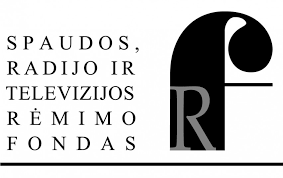 